花蓮縣秀林國小  107年度防災教育會議研習與活動紀錄年度：107類別：■會議   □研習   □活動名稱：花蓮縣秀林國小防災教育推動會議開始日期： 2018 09 10          結束日期：018 09 10對象：全校師職員參與人數：13人影像紀錄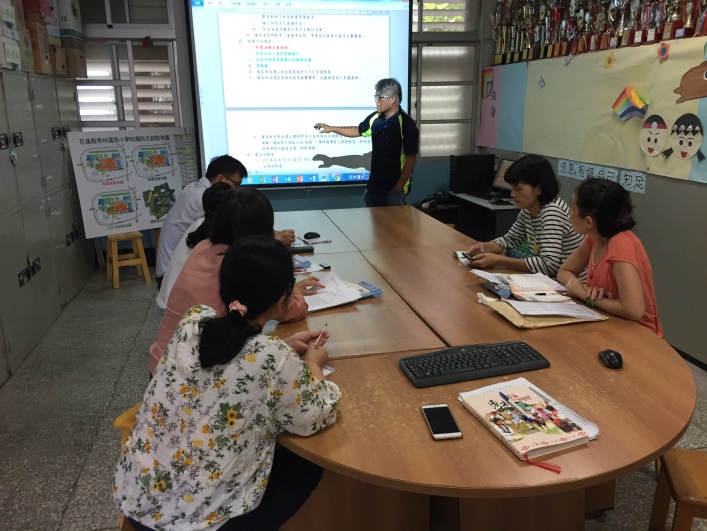 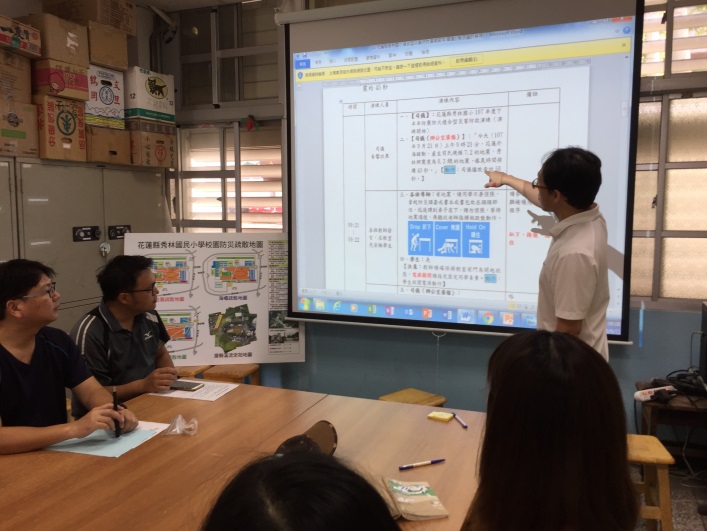 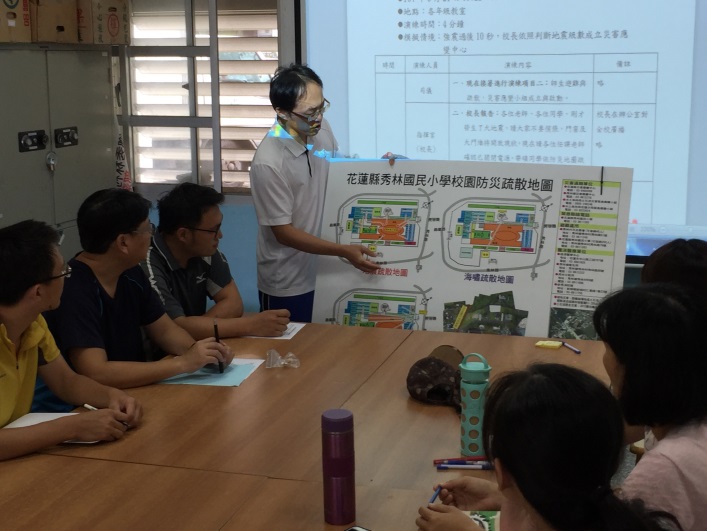 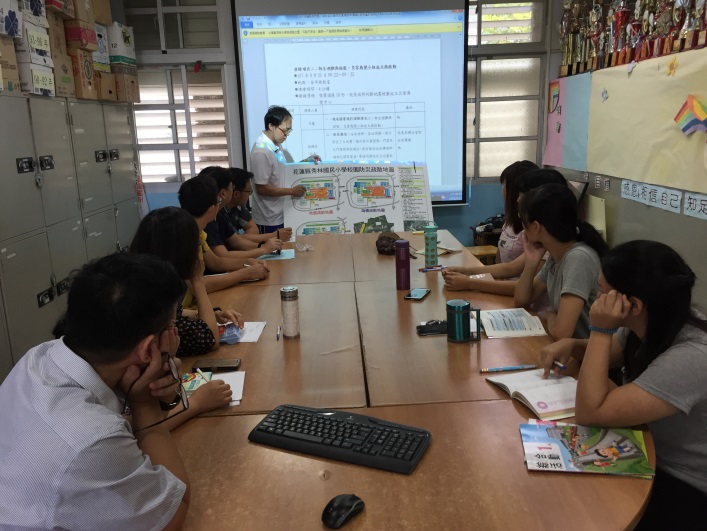 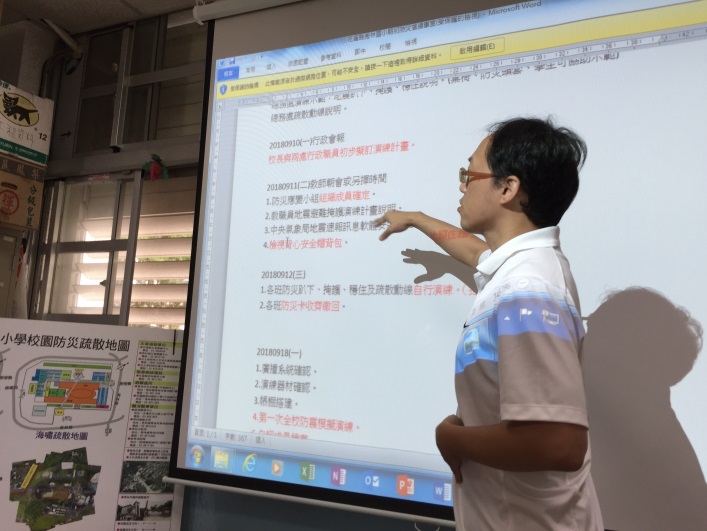 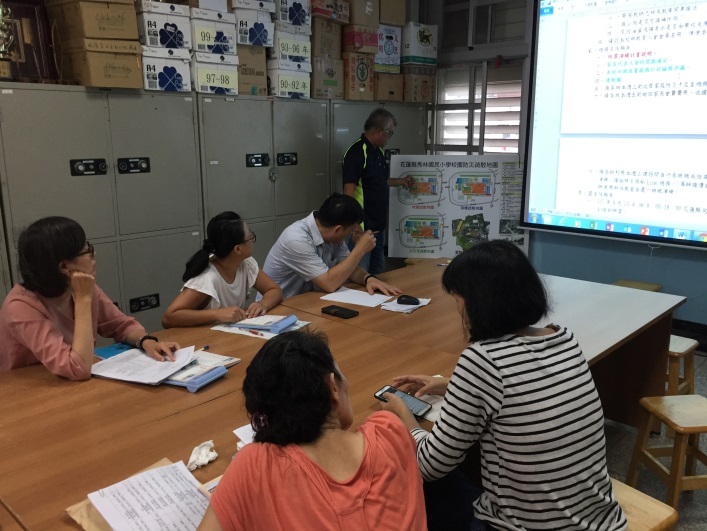 